＜　西都市ヘルプカード　ひな形　＞カードサイズ（お財布に入れて持ち歩く場合はこちら）　（手書き用）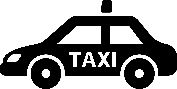 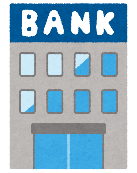 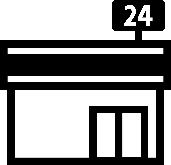 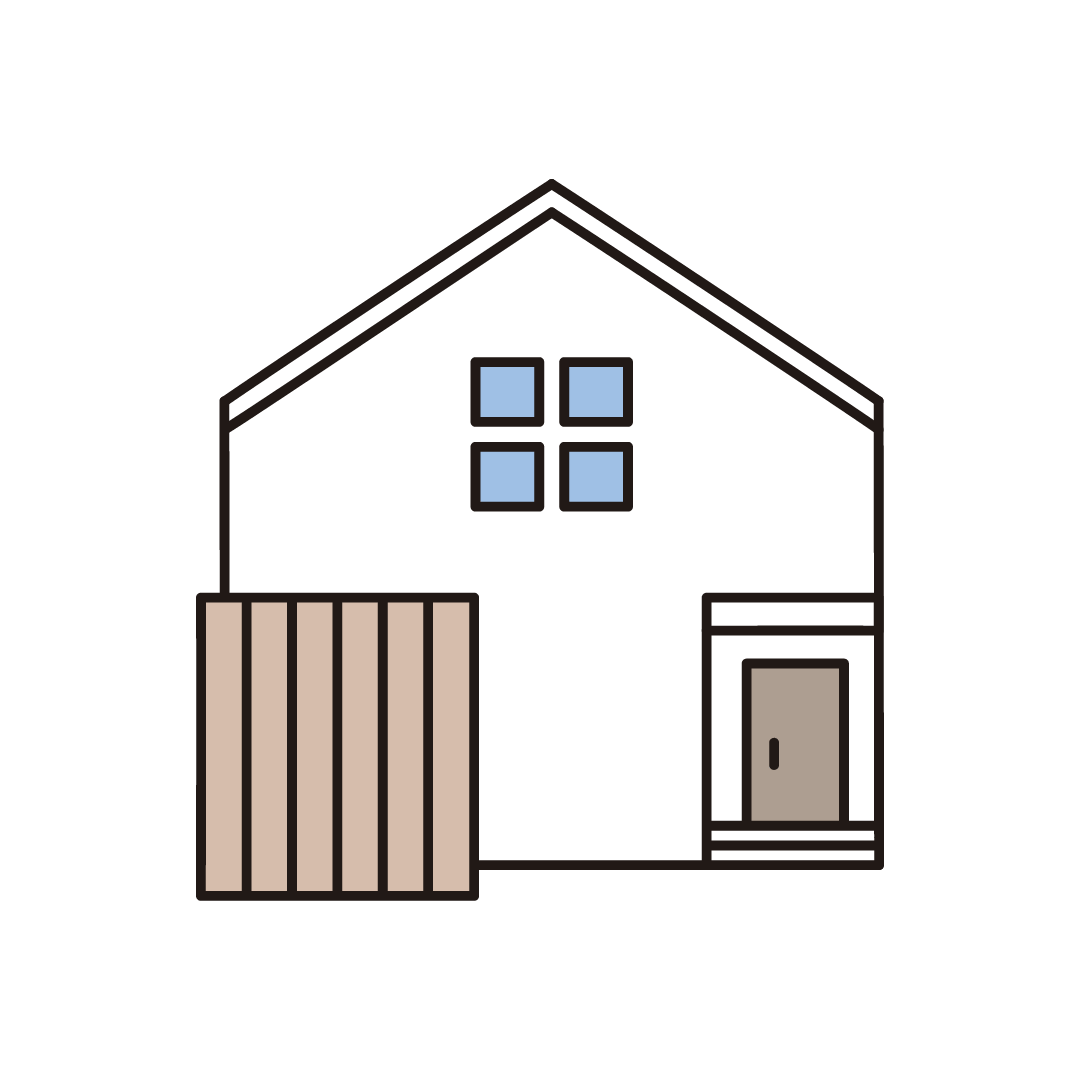 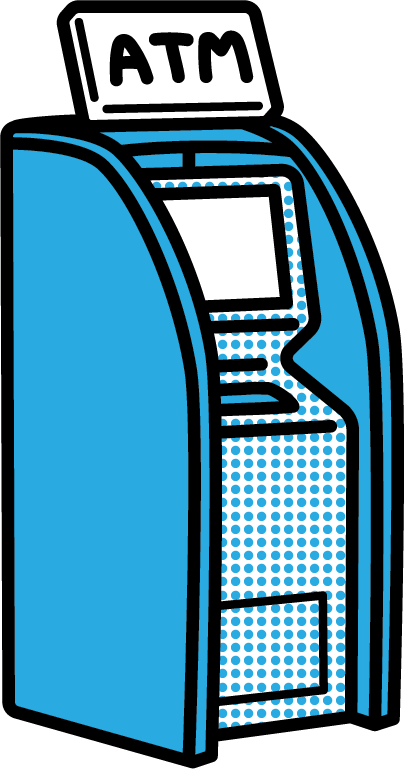 （Word編集用）